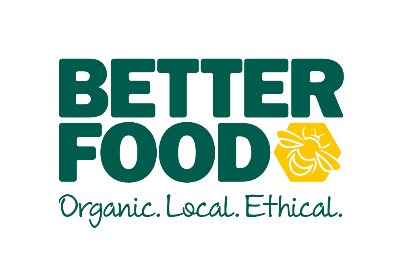 main objective …To help us be the best independent retailer and deliver on the company purpose, aspiration, customer promise and values primarily by delivering an excellent business support service throughout all areas of your role.As the cash cycle is essential to our growing business’s health and accounting information critical to our insight, this role helps Better Food to succeed by ensuring accurate and timely recording and processing of cash, data entry of supplier invoices, as well as providing other essential accounting and administrative support. key performance indicators … Accuracy of cash banking and reconciliation.Accuracy of data entry / management.Timeliness of     completing tasks.   Reliability (in terms of meeting deadlines).Assist in the development of processes and related documentationTo support the FINANCE TEAM The job involveS … Banking and cash reconciliationsAccurately counting and recording takings, including cash, card, coupons, Bristol Pound payments and cash paid out of the till on the weekly cash report.Preparing takings for the bank including bagging up and writing banking paperwork.Processing and balancing petty cash.Balancing and ordering change for all tills.Using the Bristol Pound account website to balance SMS payments.Using designated merchant services to balance card payments.Recording and investigating till discrepancies, anomalies and till training needs and passing this information on to managers and supervisors.Having excellent working knowledge of the tills and till functions so that you are able to recognise and resolve till issues.Being able to identify gaps in till training for staff and working with managers to provide and update till training materials as till processes evolve.Good knowledge of the epos system, particularly the till journals function to enable tracing of transactions.Filing of receipts, cash report and till print outs.Recording and redeeming coupons.Purchase/Sales Ledger and Accounting SupportEntry of supplier bills / invoices into accounting systemEntry of sales invoices and receipts into our accounting system, including weekly journals.Liaising with suppliers on balances, missing invoices and credits, etc.Updating cash flow worksheets on a regular basisUsing our Epos system to check stock adjustmentsAssisting on other financial tasks as requested.General AdministrationAnswering phones and responding to customer queries.Assist training of other team members, as needed.Occasional absence cover (e.g. payroll, payments, etc.)Other tasks, projects and responsibilities, as reasonably assigned.QualificationsExperience in use of accounts software – preferably QuickBooks, Sage Line 50 or similar.Experience in use of Sage 50 Payroll preferred but not essential.